SPOZNAVANJE OKOLJA                                                               18. 3. 2020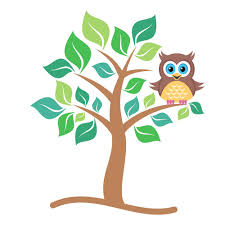 Ob vprašanjih ponovi in utrdi že obravnavano učno snov. Pomagaj si z učbenikom in koledarjem.Naštej mesece v letu.Koliko dni ima mesec junij?Kako imenujemo leto, v katerem ima mesec februar 29 dni?Koliko dni potrebuje Luna za pot okoli Zemlje?Koliko časa potrebuje Zemlja za pot okoli Sonca?Poimenuj Lunine mene?Naštej praznike v Sloveniji, ki so dela prosti dnevi, povej tudi na kateri dan/datum jih praznujemo.Kaj veš o slovenskem kulturnem prazniku - 8. februarju?Na koledarju poišči na kateri dan bo letos prišel praznik 1. maj – praznik dela.Ali poznaš kakšen običaj, ki ga praznujemo, ni pa dela prost dan? Predstavi ga.